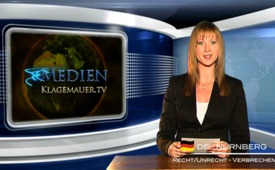 Krieg der größten Humanisten gegen[...] Syrien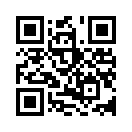 Der britische Außenminister William Hague verkündete, dass man außerhalb des UN-Sicherheitsrates verstärkt „humanitäre Hilfe“ für die syrische Opposition organisieren werde...Der britische Außenminister
William Hague verkündete, dass
man außerhalb des UN-Sicherheitsrates
verstärkt „humanitäre
Hilfe“ und praktische Unterstützung
für die syrische Opposition
organisieren werde. Dass
diese Opposition von libyschen
Terroristen und Al-Kaida-Kämpfern
durchsetzt ist und von Saudi-
Arabien und Katar finanziert
wird, ist hinlänglich dokumentiert.
Der russische UN-Botschafter
Witali Tschurkin spottete daraufhin:
„Diese Art der »humanitären
Hilfe« durch die größten
Humanisten in der Welt, die
USA und Großbritannien, hat
zum Beispiel, unter Berufung
auf nicht existierende Massenvernichtungswaffen,
im Irak 150.000
tote Zivilisten und Millionen von
Flüchtlingen, Vertriebenen und
die Zerstörung des gesamten
Landes zur Folge gehabt.“von RedaktionQuellen:www.bueso.de/node/5839Das könnte Sie auch interessieren:#UnruhenSyrien - in Syrien - www.kla.tv/UnruhenSyrienKla.TV – Die anderen Nachrichten ... frei – unabhängig – unzensiert ...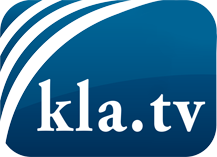 was die Medien nicht verschweigen sollten ...wenig Gehörtes vom Volk, für das Volk ...tägliche News ab 19:45 Uhr auf www.kla.tvDranbleiben lohnt sich!Kostenloses Abonnement mit wöchentlichen News per E-Mail erhalten Sie unter: www.kla.tv/aboSicherheitshinweis:Gegenstimmen werden leider immer weiter zensiert und unterdrückt. Solange wir nicht gemäß den Interessen und Ideologien der Systempresse berichten, müssen wir jederzeit damit rechnen, dass Vorwände gesucht werden, um Kla.TV zu sperren oder zu schaden.Vernetzen Sie sich darum heute noch internetunabhängig!
Klicken Sie hier: www.kla.tv/vernetzungLizenz:    Creative Commons-Lizenz mit Namensnennung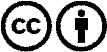 Verbreitung und Wiederaufbereitung ist mit Namensnennung erwünscht! Das Material darf jedoch nicht aus dem Kontext gerissen präsentiert werden. Mit öffentlichen Geldern (GEZ, Serafe, GIS, ...) finanzierte Institutionen ist die Verwendung ohne Rückfrage untersagt. Verstöße können strafrechtlich verfolgt werden.